ЗАБАЙКАЛЬСКИЙ КРАЙАГИНСКИЙ БУРЯТСКИЙ ОКРУГАДМИНИСТРАЦИЯ ГОРОДСКОГО ОКРУГА «ПОСЕЛОК АГИНСКОЕ»КОМИТЕТ ОБРАЗОВАНИЯЛенина ул., 43, пос. Агинское, 687000, тел.(30239) 3-46-04, факс (30239) 3-46-51, e-mail: obrazovanieaga@mail.ruОКПО 64766320, ОГРН 1107580000417, ИНН/КПП 8001016664/800101001ПРИКАЗ«04» марта 2021 года                                                                                     № 13Об утверждении победителей и призеров муниципального конкурса «Лучший классный руководитель-2021»На основании протокола жюри муниципального конкурса «Лучший классный руководитель-2021»приказываю:Признать победителем муниципального конкурса «Лучший классный руководитель-2021» с общим баллом 9,96 баллов Балданову Викторию Жалсановну, классного руководителя МАОУ «Агинская окружная гимназия-интернат». Признать призерами муниципального конкурса «Лучший классный руководитель-2021».Контроль за исполнением настоящего приказа возложить на Чимидун Оюну Баировну, методиста комитета образования. Приложение: в 1 экз. на 1 стр.Председатель комитета                                                          Е.Б. Нимацыренова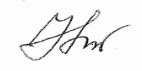 Исполнитель: Чимидун О.Б.8(30239)3-46-04